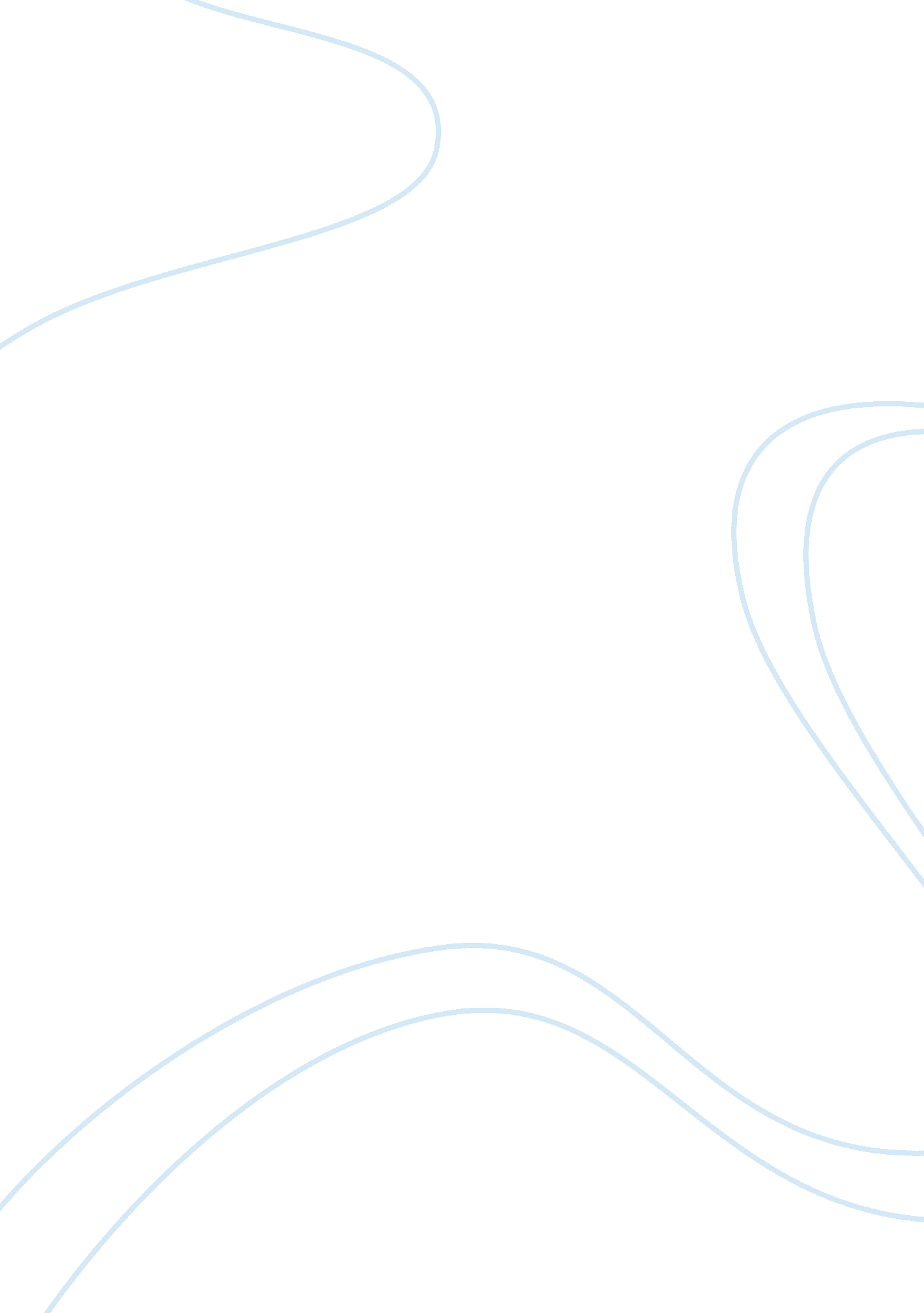 The impact of alcohol on organismHealth & Medicine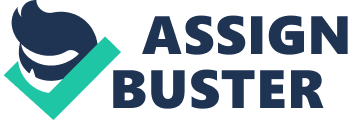 Every human has a different rate of metabolism this rate depends upon what’s the age, gender, and weight of every individual. The human body metabolizes alcohol in three different stages that is absorption, distribution and elimination (Alcohol and the human body 101). However, like any other substances alcohol does not digest it is absorbed mainly by the small intestine. For this reason, alcohol enters the bodily tissues through the bloodstream as alcohol is easily soluble in water it is distributed to the water containing components of the body. Unfortunately, women’s are more affected by alcohol than men even if taken in a small amount. It affects the central nervous system. 
The human body eliminates the alcohol in three different ways metabolism, evaporation and excretion. Since the excretion of alcohol is done through tears, sweat, saliva, urine and semen. On the other hand, when the blood circulates the alcohol into the lungs it is evaporated through one's breath which can be measured through breath sample test (Alcohol and the human body 101). For DUI, these physical changes allow police officers to investigate an individual. 